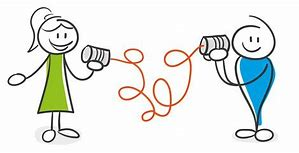 Experiment DosentelefonDas wird gebraucht: 2 Dosen, aufgeschnitten und gespült (ohne scharfe Kanten!) 1 Kordel ca. 4 - 5 Meter 1 Nagel 1 HammerSo gehts: Mit dem Nagel und dem Hammer wird in den Boden jeder Dose ein Loch gemacht. Die Kordel wird durch beide Löcher geführt und jeweils an die Enden der Kordel ein Knoten gemacht.So funktionierts: Je ein Kind nimmt eine Dose. Die Kinder entfernen sich voneinander, bis die Kordel gespannt ist. Dann können die Kinder mit dem Dosentelefon telefonieren.Warum funktionierts: Sprache ist Schall und Schall ist Schwingungen (Schallwellen). Spricht nun jemand in eine der Dosen überträgt sich der Schall auf den Dosenboden und versetzt diesen in Schwingung. Die Schwingung wird auf die gespannte Kordel übertragen und setzt sich bis zur Dose am anderen Ende fort. Dadurch wird auch dort der Dosenboden in Schwingung versetzt und überträgt somit die Schwingung auf das Ohr (Trommelfell) des Gegenübers.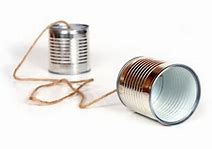 